Priloga 1:  »Priloga 3: Izjava o odgovornosti in upravljanju kmetije	REPUBLIKA SLOVENIJA			                                  	MINISTRSTVO ZA KMETIJSTVO, GOZDARSTVO IN PREHRANO	AGENCIJA REPUBLIKE SLOVENIJE ZA			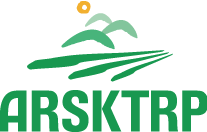 KMETIJSKE TRGE IN RAZVOJ PODEŽELJA	Spodaj navedeni in podpisani polnoletni člani kmetije potrjujemo, da je ________________________________________ (mladi kmet) od dne, ko je postal nosilec kmetije, odgovoren za izvajanje kmetijske dejavnosti na kmetiji in sprejema odločitve, povezane z upravljanjem kmetije, v skladu s točko (b) prvega pododstavka prvega odstavka 49. člena Uredbe 639/2014/EU in 24. členom Uredbe o shemah neposrednih plačil (Uradni list RS, št. 2/15, 13/15, 30/15, 103/15, 36/16, 84/16, 23/17, 5/18, 10/19 in 7/20).Seznam polnoletnih članov kmetije (vključno z nosilcem kmetije)«.Priloga 2:»Priloga 4: Povprečni hektarski pridelek ene vrste zelenjadnic in povprečni hektarski pridelek zelenjadnic skupaj v t/ha za leto 2020«. IZJAVA O ODGOVORNOSTI IN UPRAVLJANJU KMETIJE v primeru vloge za dodelitev plačilnih pravic iz nacionalne rezerve mladim kmetom oziroma vloge za izplačilo plačila za mlade kmeteSpodaj navedeni in podpisani polnoletni člani kmetije ter nosilec kmetije (mladi kmet) izjavljamo, da so vsi vneseni opisni podatki resnični, točni, popolni ter da za svoje izjave prevzemamo kazensko in materialno odgovornost.Zaporedna številkaIme in priimekDavčna številkaDatum podpisaPodpis1 (nosilec kmetije - mladi kmet) 23456789101112131415t/hazelje41ohrovt27cvetača in brokoli20kitajsko zelje25solata22endivija21radič15špinača13korenček25rdeča pesa29paradižnik43paprika36kumara 39čebula26česen6por22fižol4grah4motovilec8bučka32špargelj4Povprečni hektarski pridelek zelenjadnic skupaj22